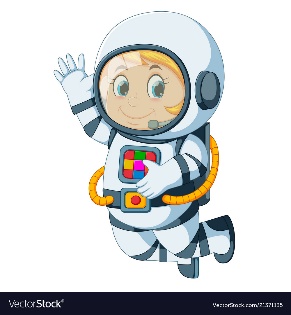 Astronaut Spellings Week beginning 19th Octoberbirdwhirltwirlfirstthirdthirteenthirtyskirtshirtthirsty